			MEDICAL QUESTIONNAIRE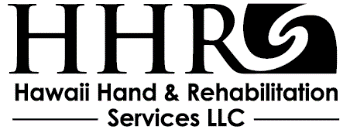 Patient Name:									What problem/diagnosis brings you here today?								Side of Injury      R       L       Date of Injury:			Date of Surgery			 Have you received therapy for this condition before?  yes			no		   Have you received outpatient therapy services this calendar year? (indicate # of visits) PT	OT	  Have you had a similar condition before?       yes   no     If yes, when?				  Is this injury/condition related to an incident in which another party may be responsible?  Circle one: workers compensation /  No Fault motor vehicle accident  /  otherIf so, whom is suspected of being responsible?						Claim #:							Contact/Adjuster Name/Phone #:							Case Manager Name/Phone#:						Have you hired or plan to hire an attorney to represent you in connection with this injury or illness?	Name of Attorney										Address/Phone:									Describe how this injury/condition occurred:													Current occupation:								Regular Duty  Light Duty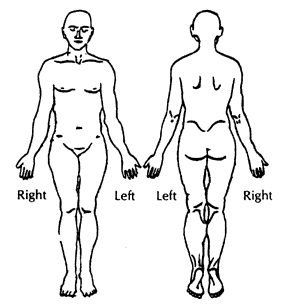 Shade areas of your pain/discomfort on the figure to the leftRate your pain on a scale from 0-10 (0=no pain;10=emergency room )Current  ○ 0    ○ 1    ○ 2    ○3    ○4    ○5    ○ 6    ○ 7     ○8     ○9     ○10At best   ○ 0    ○ 1    ○ 2    ○3    ○4    ○5    ○ 6    ○ 7     ○8     ○9     ○10At worst○ 0    ○ 1    ○ 2    ○3    ○4    ○5    ○ 6    ○ 7     ○8     ○9     ○10What makes your pain better:                       									                     What makes your pain worse:										What activities at home, work or recreation are you unable to perform?					Goals for therapy:												Current medications:												Allergies:													